Visitor detailsFields marked with * are mandatory.Registration formInformation session on the call for tender TRAD19Bucharest, 14 June, from 10.00 to 15.30The European Commission is committed to personal data protection. Directorate – General for Translation is processing your personal data under Regulation (EU) 2018/1725 for the purposes of this event as detailed in the specific privacy statement. Please note that you assume full responsibility for the collection and/or publication of pictures, audio visual recordings and/or for any other processing of personal data that you might carry out during the event at your own initiative.The relevant privacy statement can be viewed from the link below:By ticking this box, you confirm that you have read the privacy statement and consent form and you agree that the organisers use your data, image and voice collected within the context of the event, as described.   * I agree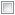 *  First Name*  Last Name*  Date of birthYour Nationality Code *  ID card number*  ID validity dateEmail addressCompany/association represented (if any)How did you find out about the event?  Europa website 
  Facebook  Twitter  through a professional organisation   press  otherPlease specify how you found out about this event: 


………………………………………………………………………………..